ДОКУМЕНТАЦИЯ ЗА УЧАСТИЕв Процедура за отдаване под наемм. Март, 2019г.ОБЯВА„Информационно обслужване“ АД – клон ТърговищеОБЯВЯВА:Процедура за отдаване под наемна част от недвижим имот, представляващ помещение с площ 42 кв. м. (четиридесет и два квадратни метра) - стая № 12, предназначена за търговска дейност, в административната сграда, собственост на „Информационно обслужване“ АД – клон Търговище, находяща се на адрес: гр. Търговище, бул. „Митрополит Андрей“ № 51, ет. 1, част от поземлен имот № № 73626.506.486  от Кадастралната карта на гр. Търговище.За срок от 3 /три/ години.Начална месечна наемна цена – общо 403.20 лв. (четиристотин и три лева и 20 ст.) без ДДС, формирана на база 9.60 (девет лева и 60 ст.) на кв. м. без ДДС.Изисквания към кандидатите: да нямат задължения към „Информационно обслужване“ АД и клоновете му, към Община Търговище и към НАП.Изисквани документи за участие: предложение (по образец);декларация за липса на задължения към „Информационно обслужване“ АД и клоновете му, към Община Търговище и към НАП (по образец).Получаване на документация за участие: от официалната интернет-страница на „Информационно обслужване“ АД, на адрес: www.is-bg.net или до 16:00 ч. на 22.03.2019 г. в сградата на „Информационно обслужване“ АД - клон Търговище на адрес: гр. Търговище, бул. „Митрополит Андрей“ № 51, етаж 3, стая 305.Подаване на предложенията: до 17:00 часа на 25.03.2019 г., като предложения ще се подават в сградата на „Информационно обслужване“ АД - клон Търговище на адрес: гр. Търговище, бул. Митрополит Андрей № 51, етаж 3, стая 305.Извършване на оглед - по заявка на телефон 0601/66722 .Срок за извършване на оглед – от 10:00 до 16:00 часа всеки работен ден, до 22.03.2019г. вкл.Отваряне на предложенията – 10:00 часа на 26.03.2019 г., в сградата на „Информационно обслужване“ АД - клон Търговище, на адрес: гр. Търговище бул. Митрополит Андрей № 51, етаж 3, стая 305.Критерий за оценка на предложенията – „най-висока предложена цена“.Преди сключване на договор за наем, избраният за наемател кандидат представя удостоверения за липса на задължения, издадени от НАП и от Община Търговище, не по-рано от един месец преди датата на подаване на предложението.Договорът се сключва в писмена форма с нотариална заверка на подписите, като разходите са за сметка на наемателя.Приложение № 1До „Информационно обслужване“ АД – клон ТърговищеПРЕДЛОЖЕНИЕПодписаният ........................................................................................, ЕГН..............................., с лична карта № ....................................., издадена на ........................................ от  ........................................., в качеството си на представляващ фирма/СНЦ ...................................................................., със седалище: гр. ................................... ул. .......................... ЕИК/ БУЛСТАТ .........................., във  връзка с участието ми в процедура за отдаване под наем, обявена от „Информационно обслужване“ АД – клон ТърговищеПРЕДЛАГАМ:да наема недвижим имот, ………… с площ ………… кв. м. (……………. квадратни метра) предназначен за …………………………….……. в административната сграда, собственост на „Информационно обслужване“ АД – клон Търговище, находяща се на адрес: бул. Митрополит Андрей № 51, част от поземлен имот № 73626.506.486 от Кадастралната карта на гр. Търговище, който ще използвам за ……………………………………………………………………………………………За срок от .... /……./ година/и.Месечна наемна цена – …………… (……………………………..) лв. без ДДС, определена на база …………… (……………………………..) лв. на кв. м. без ДДС.Съгласен / съгласна съм да сключа договор за наем при условията на настоящото предложение и при следните допълнителни условия:- преди сключване на договор да представя удостоверения за липса на задължения, издадени от НАП и от Община ……………., издадени не по-рано от един месец преди датата на подаване на предложението.- договорът се сключва в писмена форма с нотариална заверка на подписите, като разходите са за моя сметка.- фактурите за задълженията на Наемателя, произтичащи от договора за наем да се изпращат от Наемодателя на следната електронна поща: ....................................... Подпис:........................../…………………….........../Приложение № 2ДЕКЛАРАЦИЯОт .............................................................................................................................................................../име, презиме, фамилия/С лична карта № .............................., издадена на ............................. от МВР - ..................................., ЕГН ..............................................., с постоянен адрес:............................................................................представляващ  ............................................................................, със седалище гр. ............................, ул. ........................................................................................., ЕИК/ БУЛСТАТ………................................ДЕКЛАРИРАМ, ЧЕ .........................................................:(име на фирма/ СНЦ/ физическо лице)1. Няма неизпълнени задължения към НАП;2. Няма неизпълнени задължения към Община ……………. ;3. Няма неизпълнени задължения към “Информационно обслужване” АД включително и към клоновете му. 4. Информиран съм относно обстоятелствата по чл.19, ал.1 от Закона за защита на личните данни, както следва:- Личните ми данни ще бъдат обработвани от „Информационно обслужване” АД в качеството ми на представляващ кандидата;- Личните данни ще бъдат обработвани с цел сключване на договор за наем с нотариална заверка на подписите на страните;- Относно задължителния характер на предоставянето на личните данни и последиците от отказ от предоставянето им;- Относно правото ми на достъп и коригиране на събраните лични данни /при необходимост/.Известна ми е наказателната отговорност по чл.313 от НК за деклариране на неверни данни.Дата:						ДЕКЛАРАТОР:Приложение № 4Скица на поземлен имот № 3285/31.07.2008 г. на поземлен имот с идентификатор 73626.506.486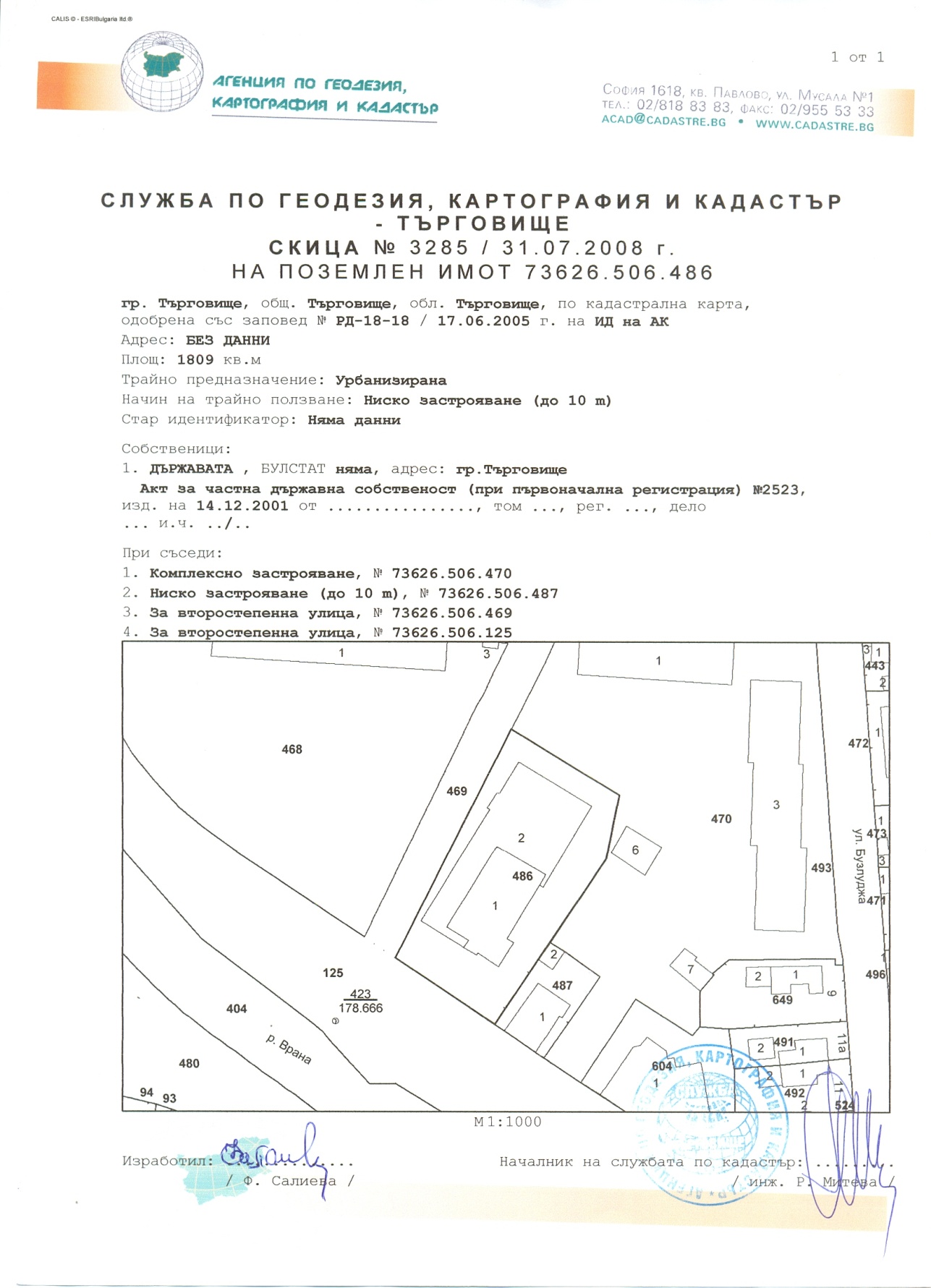 Приложение № 5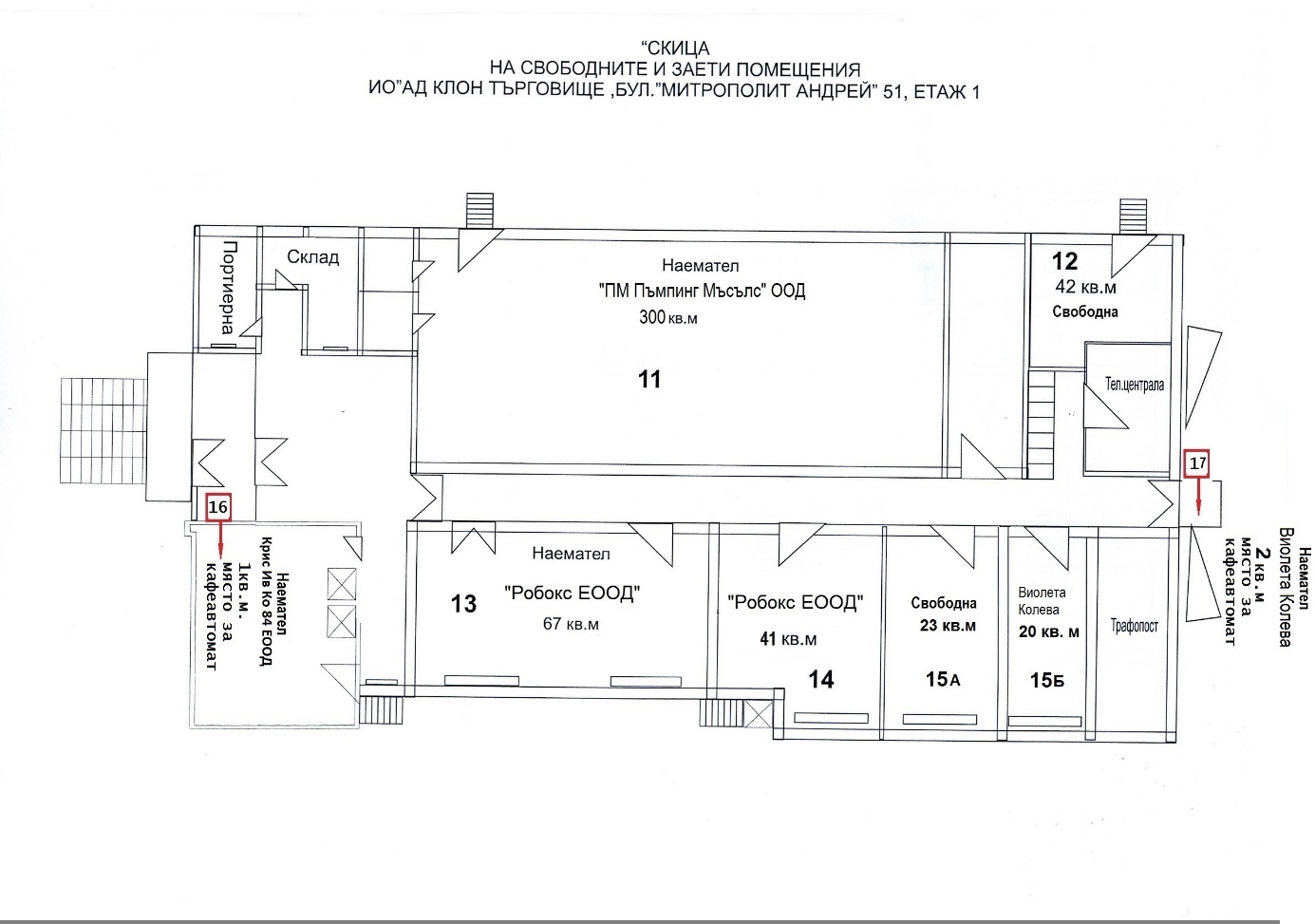  конфиденциално служебно ползване общодостъпно